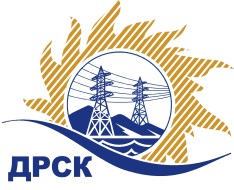 Акционерное Общество«Дальневосточная распределительная сетевая  компания»(АО «ДРСК»)Протокол заседания комиссии по вскрытию конвертов, поступивших на запрос цен г. БлаговещенскСПОСОБ И ПРЕДМЕТ ЗАКУПКИ: Открытый запрос цен на право заключение договора на выполнение работ «Мероприятия по оформлению земельных участков под объекты технологического присоединения (проекты планировки, проекты межевания, инженерные изыскания, исполнительные схемы, кадастровые работы) на территории СП ЦЭС (СП СЭС) для нужд филиала ХЭС»,   закупка 2073 р. 2.1.1 ГКПЗ 2017 г.ПРИСУТСТВОВАЛИ:  два члена постоянно действующей Закупочной комиссии АО «ДРСК» 2 уровня   Информация о результатах вскрытия конвертов:В адрес Организатора закупки поступило 3 (три) Заявки на участие в закупке, конверты с которыми были размещены в электронном виде на Торговой площадке Системы https://rushydro.roseltorg.ruВскрытие конвертов было осуществлено в электронном сейфе Организатора закупки на Торговой площадке Системы https://rushydro.roseltorg.ru автоматически.Дата и время начала процедуры вскрытия конвертов с заявками на участие в закупке: 10:00  (время благовещенское) 16.05.2017 г. Место проведения процедуры вскрытия конвертов с заявками участников: Торговая площадка Системы https://rushydro.roseltorg.ruВ конвертах обнаружены заявки следующих участников:Ответственный секретарь Закупочной комиссии 2 уровня АО «ДРСК»	                          М.Г. ЕлисееваИсп. Коротаева Т.В.(4162) 397-205№ 476/УКС-В  «16» мая 2017№Наименование участника и его адресЦена заявки на участие в закупке1ООО  "БИРОБИДЖАНСКОЕ ЗЕМЛЕУСТРОИТЕЛЬНОЕ ПРЕДПРИЯТИЕ" (679014, ЕАО, г. Биробиджан, ул. Постышева, д. 1)Заявка подана 12.05.2017 08:48 (MSK +03:00)3 540 000,00 руб. без учета НДС(НДС не предусмотрен)2ООО "Землеустройство-ДВ" (680013, г. Хабаровск, ул. Шабадина, 19)Заявка подана 15.05.2017 09:48 (MSK +03:00)4 743 228,03 руб. без учета НДС(НДС не предусмотрен)3АО "Дальневосточное аэрогеодезическое предприятие" (680000, г. Хабаровск, ул. Шерона, 97)Заявка подана 16.05.2017 03:48 (MSK +03:00)2 697 902,14 руб. без учета НДС3 183 524,53 руб. с учетом НДС